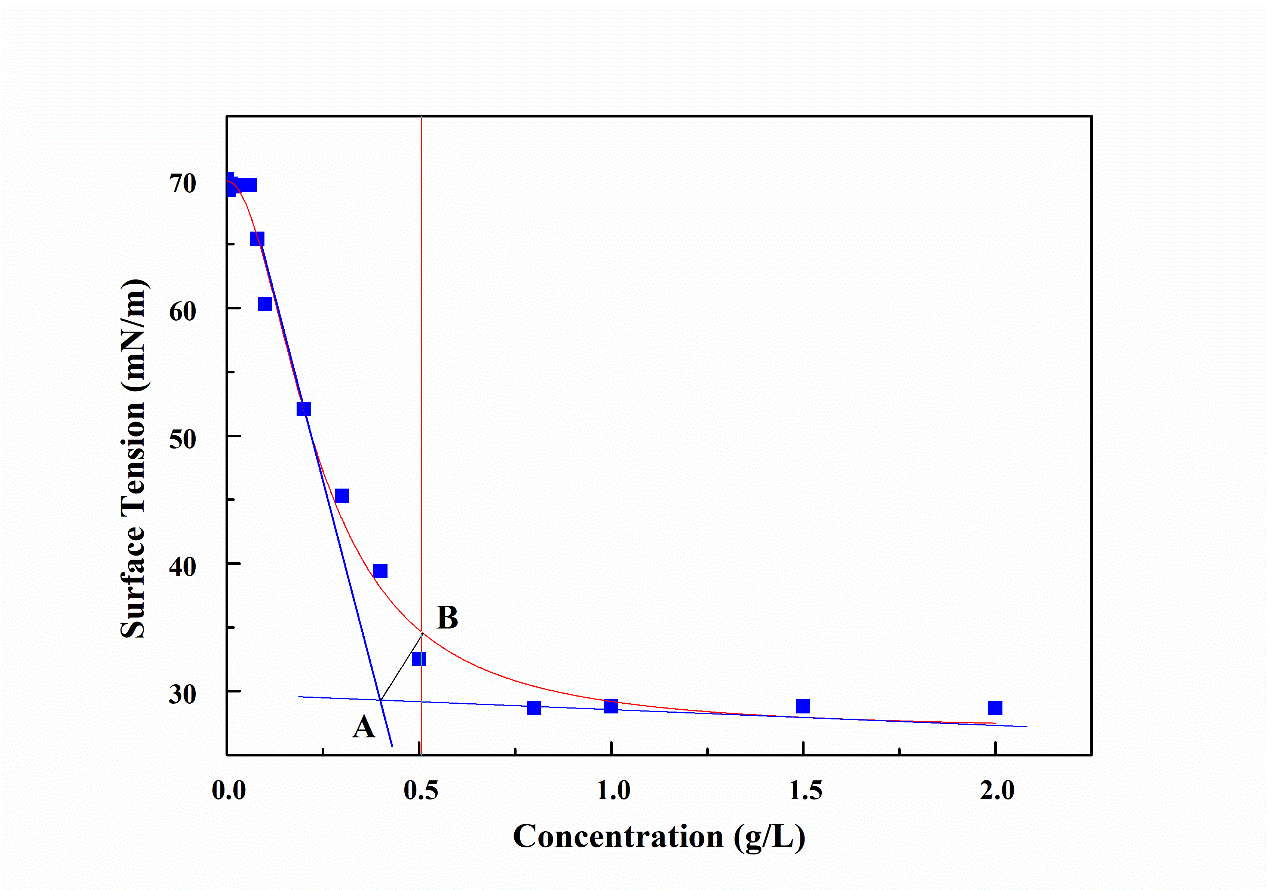 Figure S1 Methodology for CMC determination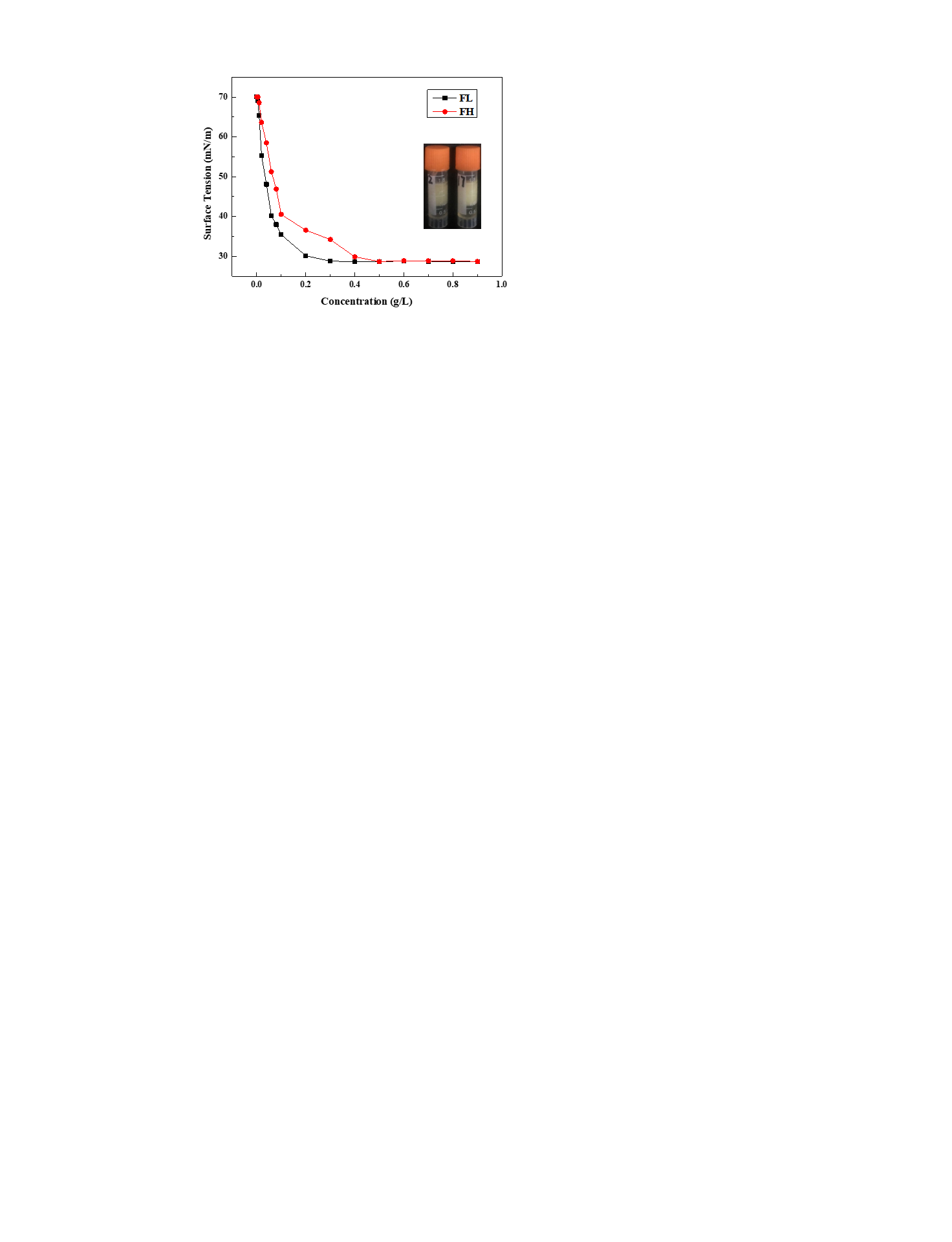 Figure S2 CMC values of fish-waste-based biosurfactants generated by Bacillus Substilis N3-1P Table S1 Proximate composition of fish wastes ConstituentFish LiverFish HeadMoisture (%)71.358.9Ashes (%)4.4510.05Protein (%)16.5113.47